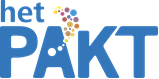 Vacature:   Medewerker aanmeldingscel Assessmentteam PAKTmet affiniteit ouderen en /of kwetsbare doelgroepen Situering Het Assessmentteam van het PAKT richt zich tot personen vanaf 16 jaar met een(vermoeden van) psychisch/psychiatrische problematiek en/of tot hun (professioneel)netwerk.Het assessmentteam biedt volgende modules aan:- (telefonisch)advies- netwerkontwikkeling en ondersteuning, zowel professioneel netwerk als mantelzorgers- coaching eerstelijnsdiensten - indicatiestelling voor begeleiding aan huis door mobilteam langdurige zorg.- vorming en intervisie                       Zowel een cliënt zelf als de omgeving (familie, buren,…)en hulpverleners (ambulant en residentieel)kunnen een hulpvraag stellen bij het assessmentteam.Voorwaarde: geen acute crisissituatieProfiel: Je beschikt over diploma in de humane wetenschappen • je hebt kennis van psychopathologie met affiniteit voor ouderen en kwetsbare doelgroepen • je bent communicatief, organisatorisch en administratief vaardig • je kan zelfstandig werken in een multidisciplinair team  FunctieJe staat in voor de verwerking van de aanmeldingen bij het Assessmentteam voor mensen met een ernstige en langdurige psychische kwetsbaarheid.Je voert de aanmeldingen nauwgezet in in het elektronisch patiëntendossier.Je staat verwijzers, familie en cliënten te woord bij vragen rond aanmeldingen bij het Assessmentteam.Je doet aan vraagverheldering en geeft telefonisch advies of verwijst door waar mogelijk.Je werkt nauw samen je collega’s uit de aanmeldingscel en het ruimere Assessmentteam. Je werkt samen aan kwaliteitsvolle zorg in functie van de zorgorganisatie binnen een multidisciplinair team.Je bent goed in verslaggeving en de terugkoppeling van informatie.Wij bieden:Contract bepaalde duur bij één van de PAKT partners tot 15/04/2022. Kans op verlenging.Tewerkstelling bij AssessementteamJobtime: 0,50 % Standplaats: Melle ( gebouwen Karus) Startdatum zo snel als mogelijk Je bouwt mee aan deze zorgvernieuwingsprojecten,Je verbreedt je perspectief op zorgpartners in de (geestelijke) gezondheidszorg,Gewenste invulling vacature: Spoedige start is gewenstVoor meer inlichtingen betreffende de functie(s) kan u contact nemen met Coördinator: Els SinoveContactgegevens: 0472/02.03.39- Els.sinove@pakt.beSolliciteren kan Heb je interesse voor deze vacature? Stuur dan je motivatiebrief en  curriculum vitae naar Els.sinove@pakt.be ten laatste tegen 30/8/2021